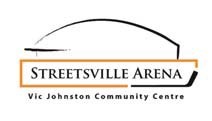 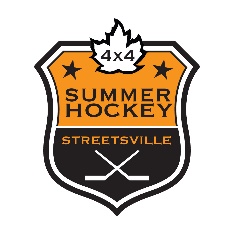 STREETSVILLE 4 ON 4 HOCKEY 2019STREETSVILLE 4 ON 4 HOCKEY 2019STREETSVILLE 4 ON 4 HOCKEY 2019STREETSVILLE 4 ON 4 HOCKEY 2019STREETSVILLE 4 ON 4 HOCKEY 2019STREETSVILLE 4 ON 4 HOCKEY 2019STREETSVILLE 4 ON 4 HOCKEY 2019STREETSVILLE 4 ON 4 HOCKEY 2019STREETSVILLE 4 ON 4 HOCKEY 2019STREETSVILLE 4 ON 4 HOCKEY 2019LASTNAMEFirstnAMEFirstnAMEDate of Birthday      month     yearEMAIL:EMAIL:TEAM:     TEAM:     TEAM:     TEAM:     TEAM:     TEAM:     LEVEL: LEVEL: POSITION:  EMAIL 2:  EMAIL 2:  EMAIL 2:  EMAIL 2:  EMAIL 2:  EMAIL 2:  EMAIL 2:  EMAIL 2:  EMAIL 2:  Male/FemaleMale/FemaleMale/Female  Phone: Parents Name:  Parents Name:  Parents Name:  Parents Name:  Parents Name:  Parents Name:  PARENT/LEGAL GUARDIAN/ PLAYER SIGANTURE IF 16 YEARS AND ABOVESignature indicates that I have read the Rules of Conduct for Players and Parents and agree to follow them.DATE FORM SIGNED✂- - - - - - - - - - - - - - - - - - - - - - - - - - - - - - - - - - - - - - - - - - - - - - - - - - ✂- - - - - - - - - - - - - - - - - - - - - - - - - - - - - - - - - - - - - - - - - - - - - - - - - - ✂- - - - - - - - - - - - - - - - - - - - - - - - - - - - - - - - - - - - - - - - - - - - - - - - - - 